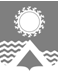      АДМИНИСТРАЦИЯ СВЕТЛОГОРСКОГО СЕЛЬСОВЕТА      ТУРУХАНСКОГО РАЙОНА КРАСНОЯРСКОГО КРАЯ     П О С Т А Н О В Л Е Н И Е     п. Светлогорск04.12.2018                                                                                                                                           №88-ПВ соответствии с п. 10 ч. 1 ст. 14 Федерального закона от 06.10.2003 №131-Ф3 «Об общих принципах организации местного самоуправления в Российской Федерации», ст. 10 Федерального закона от 28.12.2009 №381-Ф3 «Об основах государственного регулирования торговой деятельности в Российской Федерации», Приказом министерства сельского хозяйства и торговли Красноярского края от 27.09.2018 №555-О «Об установлении порядка разработки и утверждения схемы размещения нестационарных торговых объектов органами местного самоуправления муниципальных образований Красноярского края», руководствуясь статьями 19, 22 Устава Светлогорского сельсовета Туруханского района Красноярского края, ПОСТАНОВЛЯЮ: 1. Утвердить Схему размещения нестационарных торговых объектов на территории муниципального образования Светлогорский сельсовет Туруханского района Красноярского края, согласно приложению №1 к настоящему постановлению. 2. Признать утратившим силу Постановление администрации Светлогорского сельсовета Туруханского района Красноярского края от 01.11.2016 №88-П «Об утверждении схемы размещения нестационарных торговых объектов на территории муниципального образования Светлогорский сельсовет Туруханского района Красноярского края».3. Опубликовать настоящее постановление в газете «Светлогорский вестник» и разместить на официальном сайте администрации Светлогорского сельсовета. 4. Постановление вступает в силу со дня опубликования. 5. Контроль за исполнением настоящего постановления оставляю за собой. Глава Светлогорского сельсовета                                                                                   А.К. КришталюкСхема размещения нестационарных торговых объектов на территории муниципального образования Светлогорский сельсовет Туруханского района Красноярского краяОб утверждении схемы размещения нестационарных торговых объектов на территории муниципального образования Светлогорский сельсовет Туруханского района Красноярского краяПриложение №1 к постановлению администрации Светлогорского сельсовета Туруханского района Красноярского края от 04.12.2018 №88-П№ п/пТип нестационарных торговых объектовАдресный ориентир расположения нестационарных торговых объектовКоличество нестационарных торговых объектов по каждому адресному ориентируПлощадь земельного участка, здания, строения, сооружения или их части, занимаемую нестационарным торговым объектомПлощадь торгового объектаВид реализуемой нестационарным торговым объектом продукцииСпециализация нестационарного торгового объектаИнформация о собственнике земельного участка, здания, сооружения на котором расположен нестационарный торговый объектИнформация об использовании нестационарного торгового объекта субъектами малого или среднего предпринимательства, осуществляющими торговую деятельностьПериод размещениянестационарныхторговыхобъектов12345678910111Торговая площадка20 м на Юго-запад от здания клуба «Заполярье», расположенного по адресу: п. Светлогорск, ул. Энергетиков, д. 19150 кв.м.40 кв.м.Продовольственные товарыМолоко и молочная продукцияЗемельный участок, государственная собственность на который не разграниченаСубъекты малого или среднего предпринимательствакруглогодично